Joint Research Office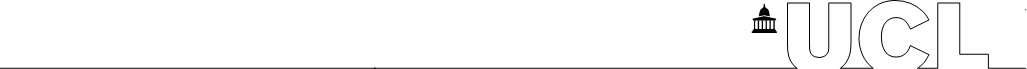 GCP Lab Feasibility Questionnaire V4.0The questions are derived from guidance provided by the European Medicines Agency (EMA) and the Medicines and Healthcare products Regulatory Agency (MHRA). The questionnaire has been designed for laboratories processing and analysing research samples and is based on the questionnaire published on the UKCRC website (http://www.ukcrc-ctu.org.uk/page/Guidance). Please complete all sections and return to the JRO Sponsor Regulatory Advisor/ Regulatory Manager - ATMP at your earliest convenience, along with the following:Index of the lab file which will be used to collect all the essentials documents and allow to re-construct the analysisOrganisational ChartCurrent SOP and Policy Document ListLaboratory DetailsLaboratory DetailsLaboratory NameLaboratory AddressSummary of range of clinical and research services provided by the laboratoryDetails of current accreditation scheme (status, standards, date of last inspection) if presentPlease identify and add contact details for the following personnelPlease identify and add contact details for the following personnelLaboratory Manager or equivalentLaboratory GCP leadSomeone familiar with the specific requirements for processing research samples and an understanding of the general principles of GCP.QA Manager or equivalentArchivist or equivalentSomeone responsible for ensuring laboratory records (results, SOPs, contracts etc.) are retained in accordance with laboratory and organisational policies.Organisation and PersonnelCommentsDoes your laboratory have a quality management system covering each of the following:Document control and retentionSample processing and analysisFacilities and equipmentData Acquisition, Review and ApprovalData TransferComputer System ValidationMethod ValidationPersonnel records and trainingQuality ControlQuality Assurance  Yes  NoThese processes may be described in SOPs or policies and may be provided as standard practice for all laboratory activities or may be research specific. Please list any relevant SOPs.Are new or modified procedures required to process research samples, in accordance with Good Clinical Practice?  Yes  NoWhere processing of new research samples differs from existing procedures, are new/updated procedures produced?Do all staff maintain a current training record and a job description describing the individual’s role and responsibilities?  Yes  NoDoes the training record include evidence of training for those activities performed on research samples?  Yes  NoWhere the research procedure differs from usual practice.Does the SOP/Policy document for training cover the following?Documentation of training on laboratory equipment useDocumentation of training on research specific processesGeneral research training requirements including GCPAssessment and documentation of staff review and developmentProcedures to re-validate staff training after a certain time period? If Yes please record the frequency of revalidation in the comments section.Competency assessment to perform the required assay (if required)  Yes  NoProportionate GCP training is required for staff processing research samples (see UKCRC guidance).Patient Safety CommentsHave you filed a risk assessment of this trial from a GCP perspective, i.e. in terms of impact of the results on patient safety and data validation of the trial  Yes  NoPlease provide details of the outcome of such risk assessments, including if the trial was classified as high risk.Do laboratory reports contain normal range values and identify results outside of normal ranges?  Yes  NoIs there a process for expedited reporting of urgent results?  Yes  NoUrgent and atypical results may affect study conduct, therefore systems should be in place to allow for expedited reporting if required. Please list the procedure that contains this information.Contracts and AgreementsCommentsAre contracts/agreements in place for the processing of research samples (between the laboratory and third parties if affecting research samples)? If yes, are external contractors/vendors used for the processing of research samples? If so describe for what activities			Are external contractors/vendors qualified/approved for use?Is there a procedure that outlines the selection and use of external contractors/vendors?Does each contract state that samples will be processed in accordance with the study protocol, GCP and the applicable regulations?  Yes  NoThough formal contracts may not be required for parties within the same host organisation, details of laboratory requirements for processing research samples should be agreed. Agreements with third parties should be formalised.Study conductCommentsDo you use study specific laboratory manuals to process research samples if not stipulated in the protocol or covered in existing SOPs?  Yes  NoAre procedures for research samples reviewed for each clinical protocol to ensure they meet the individual protocol requirements?  Yes  NoWhen sample processing for a new protocol is requested, is consideration given to whether existing processes are adequate to meet the requirements of the new protocol?Is there a procedure for recording and reporting deviations from standard procedures?   Yes  NoPlease list procedure name/index.Is there a procedure in place to ensure effective and timely communication with the sponsor/study site regarding any serious deviations from the clinical protocol or contract/agreement?  Yes  NoPlease list procedure name/index or describe process.Is there a process for communication with the sponsor/study site to destroy samples if a patient withdraws consent?  Yes  NoPlease list procedure name/index.Sample Shipment, Receipt and StorageCommentsDoes the sample receipt SOP include procedures for Checking samples were maintained in appropriate correct transport conditions (if required)Checking of sample labelsChecking the integrity of samplesChain of custody (record of movement of sample from receipt, through analysis, to final storage)Storage of samples prior to analysisReceipt of patient identifiers  Yes  NoThese sample receipt activities are defined in the guidance for research samples. If not all of these requirements are met, please list those that are included in the SOP or if individual requirements are detailed in other documents.Preparation and distribution of clinical trial kits and sample containersCommentsDoes the laboratory supply clinical kits/sample containers?If yes, are there dedicated areas for the preparation and/or receipt and storage of clinical trial kits?Are records kept of component batch numbers?Are QC checks performed on kits before they are shipped e.g. check expiry dates, volume of additives, label generation completeness of kit)?Is there a recall procedure if kits are found to be defective? Does this include both the identification of defects and communication with users?  Yes  NoMethod ValidationCommentsAre assays used in the analysis of research samples validated?  Yes  NoRepeat analysisCommentsIs there a SOP that covers repeat analysis in the event of assay failure/atypical results? Are acceptance criteria defined and in accordance with accepted standard/validated ranges?Does this SOP include procedures for reporting the original and repeat result?If unscheduled analysis or evaluation is required for urgent clinical reasons, for example, as a result of adverse events and this is not stipulated in clinical trial protocol, work instruction or contract, do you have a policy detailing how this type of situation would be addressed?  Yes  NoPlease provide details of how acceptance criteria are determined (e.g. defined by kit, commercial standards used to produce standard curve).Recording and reporting of resultsCommentsDo your existing procedure(s) cover the process for the recording and reporting of results of research samples?  Yes  NoAre results reported in the same way and detail as non-research samples? If not, are specific processes for the research sample reporting defined?Is there an audit trail of assay conduct including analyser access (should be user specific), instrument settings, reagents logs etc.?  Yes  NoIt should be possible to track a research sample from receipt, through analysis to reporting, including associated reagents, equipment records and individual staff records. Are processes ALCOA+ compliant?Does the procedure include processed for expedited reporting of urgent/out of range results and methods to maintain blinded information?  Yes  NoFacilitiesCommentsIs access to the laboratory restricted?If yes add to the comments who maintains the access rights to the laboratory and how often is it reviewed?  Yes  NoDoes the Laboratory have a disaster recovery plan that covers all areas of the facility including sample storage, computer systems and equipment?  Yes  NoEquipment CommentsAre there SOPs detailing equipment use, maintenance and calibration?  Yes  NoIs there an equipment register?  Yes  NoIs there a written equipment qualification/validation program?  Yes  NoProcess for ensuring that equipment is fit for the intended use in the individual laboratory setting.Do you keep in the trial’s lab file a log of fridge/freezer alarm testing?  Yes  NoData handling Procedures and Computer ValidationCommentsIs access to computers limited by an individual username and password system? Please record as comment if shared log-ins or generic user profiles are used.   Yes  NoAre analyser software and the laboratory IT system subject to appropriate local validation in accordance with manufacturers’ recommendations?  Yes  NoWhat processes exist for revalidation following upgrades or maintenance activities?Is the data output in an editable format?If yes add to the comments section the process used to ensure data integrity.  Yes  NoAre databases backed up routinely to prevent data loss?  Yes  NoPlease record the frequency of back up and whether this is on or off site.Is there an SOP to document data capture, data storage and data transfer?  Yes  NoIf the data is recorded, modified, corrected and stored electronically, is an audit trail also being maintained electronically?  Yes  NoRetention of dataCommentsIs there clear definition for each study of which records will be provided to the sponsor and which will be retained by the laboratory?  Yes  NoHow long are records, including all source data related to analyses, retained for?Are non-trial specific data e.g. Equipment/method validation, maintenance records, staff training records, SOP’s etc. centrally archived?  Yes  NoIs there a dedicated facility/area for the archiving of records?  Yes  NoIs there a SOP that details retention time of recordsprocedures for removal and return of material from the archiveelectronic archiving (including applicable correspondence)access to archived recordsmaintenance / retention of previous software versions  Yes  NoQuality AssuranceCommentsDoes your laboratory have an individual responsible for Quality Management? Do these responsibilities include Quality Control Quality Assurance  Yes  NoDoes your laboratory have an Internal Audit Plan?  Yes  NoHave you been inspected by a regulatory authority? (please give details in comments section (depending on confidentiality) such as inspection dates, inspecting body and summary of inspection findings.  Yes  NoDo you have a HTA license and/or other accreditations? (please give details in comments section).  Yes  NoPlease list any other licenses or compliance programs that the laboratory holds.Do you hold a Trial Log of protocol amendments and revision history?  Yes  NoDo you have serious breach SOP, spelling out what a reportable ‘serious breach’ is as per the UK legislation underpinning clinical trials.  Yes  NoDo you hold a log of incidents reported to the sponsor?  Yes  NoDo you hold a trial’s deviation/violation log?  Yes  NoPlease also confirm if this is reviewed regularly by the quality manager.Do you file in the trial’s lab file a delegation log to detail “who is doing what on the trial”?  Yes  NoCompleted by:Completed by:Completed by:Completed by:Completed by:Completed by:Name:Position: Date:JRO Use OnlyJRO Use OnlyJRO Use OnlyJRO Use OnlyJRO Use OnlyJRO Use OnlyJRO Use OnlyReviewed by:Reviewed by:Reviewed by:Reviewed by:Reviewed by:Reviewed by:Reviewed by:Name:Position:Date:Comments:Comments:Comments:Comments:Comments:Comments:Comments:Actions/Escalation Required: Where laboratories do not meet the requirements in the questionnaire, the JRO should assess the impact on the overall objectives of research conducted. This may be in a generic manner covering general research processes. If specific concerns are identified these may form the target of repeat questionnaire (per study) or additional oversight.Actions/Escalation Required: Where laboratories do not meet the requirements in the questionnaire, the JRO should assess the impact on the overall objectives of research conducted. This may be in a generic manner covering general research processes. If specific concerns are identified these may form the target of repeat questionnaire (per study) or additional oversight.Actions/Escalation Required: Where laboratories do not meet the requirements in the questionnaire, the JRO should assess the impact on the overall objectives of research conducted. This may be in a generic manner covering general research processes. If specific concerns are identified these may form the target of repeat questionnaire (per study) or additional oversight.Actions/Escalation Required: Where laboratories do not meet the requirements in the questionnaire, the JRO should assess the impact on the overall objectives of research conducted. This may be in a generic manner covering general research processes. If specific concerns are identified these may form the target of repeat questionnaire (per study) or additional oversight.Actions/Escalation Required: Where laboratories do not meet the requirements in the questionnaire, the JRO should assess the impact on the overall objectives of research conducted. This may be in a generic manner covering general research processes. If specific concerns are identified these may form the target of repeat questionnaire (per study) or additional oversight.Actions/Escalation Required: Where laboratories do not meet the requirements in the questionnaire, the JRO should assess the impact on the overall objectives of research conducted. This may be in a generic manner covering general research processes. If specific concerns are identified these may form the target of repeat questionnaire (per study) or additional oversight.Actions/Escalation Required: Where laboratories do not meet the requirements in the questionnaire, the JRO should assess the impact on the overall objectives of research conducted. This may be in a generic manner covering general research processes. If specific concerns are identified these may form the target of repeat questionnaire (per study) or additional oversight.Responses to Actions/Escalations Required:Responses to Actions/Escalations Required:Responses to Actions/Escalations Required:Responses to Actions/Escalations Required:Responses to Actions/Escalations Required:Responses to Actions/Escalations Required:Responses to Actions/Escalations Required:Date Actions/Escalations Resolved (if applicable):Date Actions/Escalations Resolved (if applicable):Signature and Date (SRA/RM-ATMP):Signature and Date (SRA/RM-ATMP):Signature and Date (Head of QA):Signature and Date (Head of QA):